Funkcjonowanie Klasa DTemat: Figury geometryczne 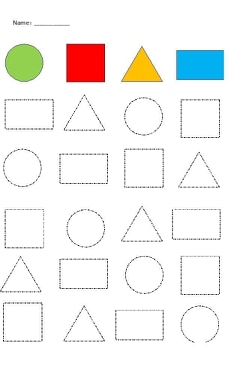 Pomaluj według wzoru Na kolorowych kartonach bloku technicznego odrysuj, narysuj i wytnij prostokąty, kwadraty, koła i trójkąty różnej wielkości Ułóż z wyciętych figur różne postacie i przedmioty, naklej na karton lub wklej do zeszytu Temat: Rozwiązywanie prostych zadań tekstowych 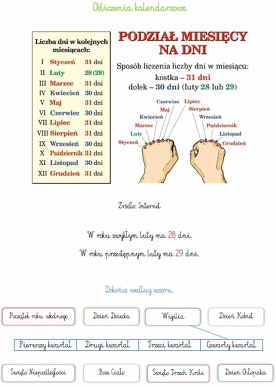 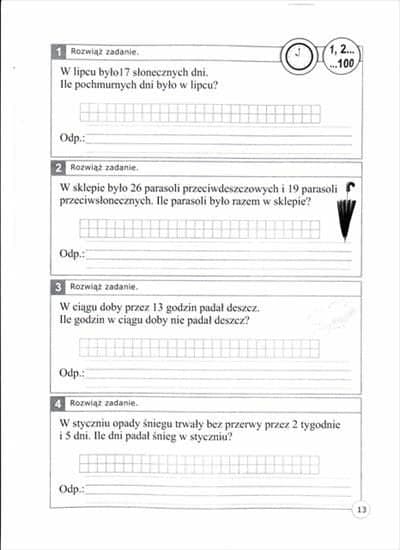 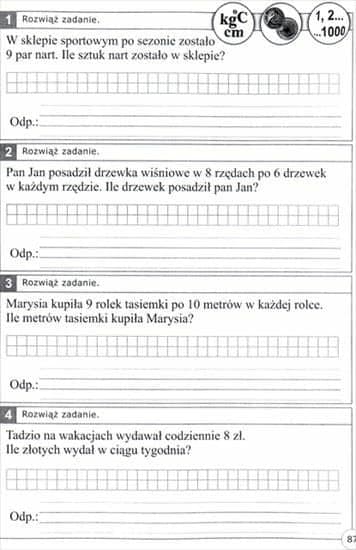 Temat: Polska moja ojczyzna 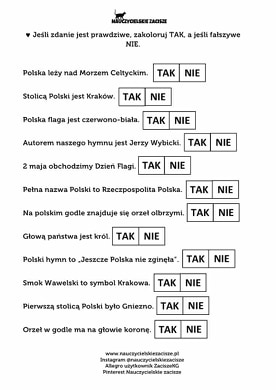 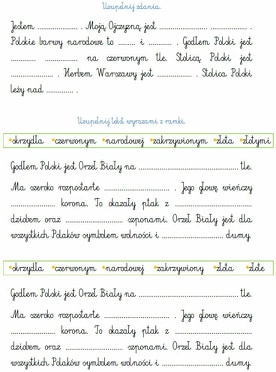 Narysuj i pomaluj lub wyklej flagę Polski 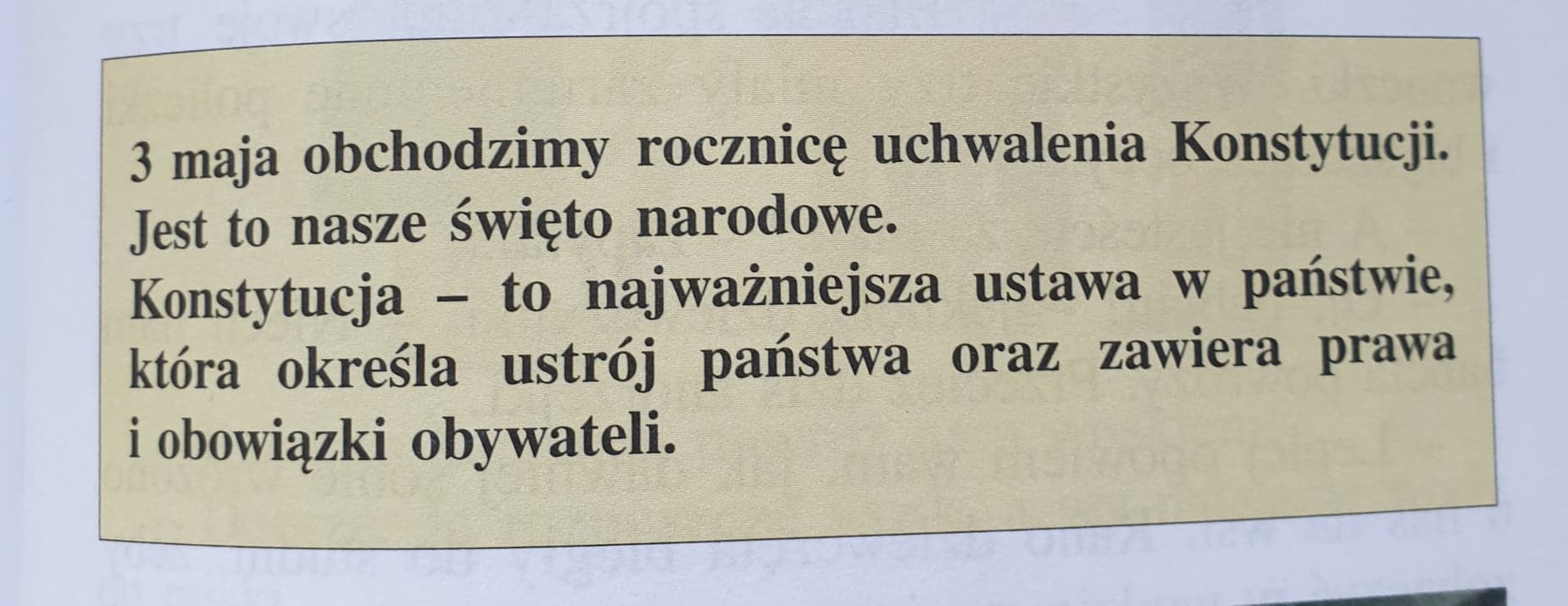 